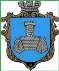 УКРАЇНАХМІЛЬНИЦЬКА МІСЬКА РАДА        ВІННИЦЬКОЇ ОБЛАСТІ                       виконавчий комітетРІШЕННЯ         Від  06 липня 2017 р.                                                       №255Про встановлення режиму роботи об'єкту підприємництва  у сфері обслуговування ФОП Бардахівській Т.П.  Розглянувши заяву  фізичної особи-підприємця Бардахівської Т.П. від 07.06.2017р. щодо встановлення режиму роботи кафе, керуючись ст.30, 59 Закону України «Про місцеве самоврядування в Україні», наказом Міністерства економіки та з питань європейської інтеграції України від 24.07.2002р. № 219 «Про затвердження Правил роботи закладів (підприємств) ресторанного господарства»,  виконавчий комітет міської ради  В И Р І Ш И В : Встановити, за погодженням з власником (ФОП Бардахівської Т.П., Хмільницький р-н, с. Голодьки, вул. Подільська, буд. 20 ), режим роботи для кафе, яке знаходиться по пр. Свободи, 10 /додається/. ФОП Бардахівській Т.П. дотримуватись встановленого режиму роботи, Правил роботи закладів (підприємств) ресторанного господарства, затверджених наказом  Міністерства економіки та з питань європейської інтеграції України від 24.07.2002р. № 219. Рішення виконавчого комітету Хмільницької міської ради №100 від 14.03.2017 року визнати таким, що втратило чинність з моменту прийняття цього рішення, про що загальному відділу міської ради відобразити відповідні зміни в оригіналах рішень. Контроль за виконанням цього рішення покласти на заступника міського голови з питань діяльності виконавчих органів, згідно розподілу обов’язків.                          Міський голова                                                                  С.Б. Редчик                                                                                                                                   Додаток                                                                                                                                    до рішення виконкому                                                                                                                    міської ради  №255 від 06 липня 2017 р. Режим  роботи об’єкта підприємництва у сфері обслуговування,  розташованого на території м. Хмільника Без перерви та вихідних                 Міський голова                                                                  С.Б. Редчик  Адреса Назва підприємства розташування Прізвище, ім’я та Режим по-батькові 	роботи керівника 	 	Кафе              	       пр. Свободи 10        ФОП Бардахівська Т.П.                      	                              	11.00-23.00 